STATE OF MAINE REQUEST FOR PROPOSALS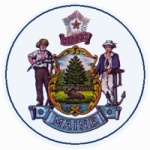 RFP AMENDMENT # 201904076 #3RFP NUMBER AND TITLE:201904076 Maine Farms for the Future ProgramRFP ISSUED BY:Department of Agriculture, Conservation and ForestryAMENDMENT DATE:09/17/19PROPOSAL DUE DATE:10/08/19PROPOSALS DUE TO:Proposals@maine.govDESCRIPTION OF CHANGES IN RFP (if any):Correcting dates in the Phase 2 Application to correspond with the Fall deadline.DESCRIPTION OF CHANGES IN RFP (if any):Correcting dates in the Phase 2 Application to correspond with the Fall deadline.REVISED LANGUAGE IN RFP - Fall Phase 2 Application:Page 5)   The 2019 projected net income (As of 09/30/19)Page 8)   Sign the 7-year Farmland Protection Agreement for the acres designated in                  this Application (November 2019 to November 2026)Page 12)  Historical Financial Statements for 2017 and 2018 and to-date for 2019Page 13)  Match to Date - from April 15, 2018 to September 30, 2019Page 13)  Future Match - from October 1, 2019 to December 30, 2020All other provisions and clauses of the RFP remain unchanged.REVISED LANGUAGE IN RFP - Fall Phase 2 Application:Page 5)   The 2019 projected net income (As of 09/30/19)Page 8)   Sign the 7-year Farmland Protection Agreement for the acres designated in                  this Application (November 2019 to November 2026)Page 12)  Historical Financial Statements for 2017 and 2018 and to-date for 2019Page 13)  Match to Date - from April 15, 2018 to September 30, 2019Page 13)  Future Match - from October 1, 2019 to December 30, 2020All other provisions and clauses of the RFP remain unchanged.